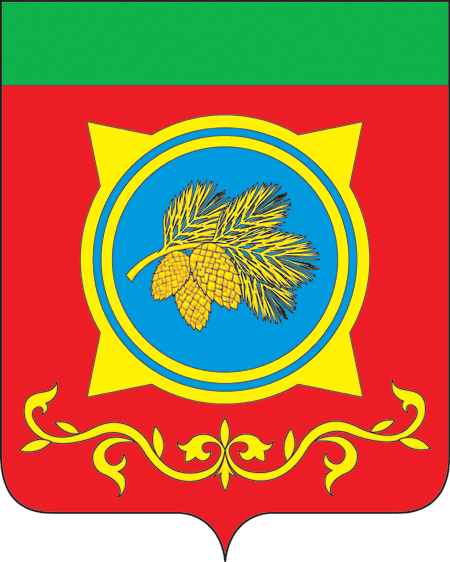 Российская ФедерацияРеспублика ХакасияАдминистрация Таштыпского районаРеспублики ХакасияПОСТАНОВЛЕНИЕ23.05.2023 г.                                         с.Таштып                                              № 234В соответствии с п.25 ч. 1 ст.15 Федерального закона от 6 октября 2003 г. №131-ФЗ «Об общих принципах организации местного самоуправления в Российской Федерации», руководствуясь  п. 25 ч.1 ст. 8, п.3 ч. 1 ст. 29 Устава муниципального образования Таштыпский район от 24.06.2005г., Администрация Таштыпского района постановляет:1. Провести 27 мая 2023 года сельскохозяйственную ярмарку с 09 – 00 по адресу: с. Таштып, ул. Кирова, 12. Утвердить перечень мероприятий по подготовке и проведению сельскохозяйственной ярмарки (прилагается).3.Рекомендовать главам поселений обеспечить явку сельхозтоваропроизводителей, расположенных на подведомственных территориях для участия в сельскохозяйственной ярмарке. 4. Начальнику отдела гражданской обороны, чрезвычайной ситуации и мобилизационной работы А.К. Бугаеву организовать и обеспечить немедленное реагирование всех сил и средств Таштыпского районного звена территориальной подсистемы единой государственной системы предупреждения и ликвидации чрезвычайных ситуаций Республики Хакасии на все возникающие кризисные ситуации. 5. Рекомендовать начальнику отдела МВД России по Таштыпскому району А.А. Грачеву обеспечить охрану общественного порядка в период проведения мероприятия.6. Контроль за исполнением настоящего постановления возложить на и.о. заместителя Главы Таштыпского района по экономике И.Н. Тохтобину.Глава Таштыпского района                                                          Н.В. ЧебодаевПриложениек постановлению Администрации Таштыпского района							 23.05.2023 г. № 234Перечень мероприятий по подготовке и проведениюсельскохозяйственной ярмаркиНачальник общего отдела                                                                        Е.Т. МамышеваО проведении сельскохозяйственной  ярмарки№ Наименование мероприятийОтветственныйСроки исполненияПроведение организационных мероприятий по подготовке и проведению сельскохозяйственной ярмаркиМКУ «Управление сельского хозяйства Администрации Таштыпского района»майОрганизация торговых мест для проведения сельскохозяйственной ярмаркиР.Х. Салимов27 маяОбеспечение охраны правопорядка во время проведения сельскохозяйственной ярмаркиА.А. Грачев27 маяОрганизовать и обеспечить немедленное реагирование всех сил и средств Таштыпского районного звена территориальной подсистемы единой государственной системы предупреждения и ликвидации чрезвычайных ситуаций Республики Хакасии на все возникающие кризисные ситуации. А.К. Бугаев27 маяОбеспечение участия сельскохозяйственных товаропроизводителей на сельскохозяйственной ярмаркеС.А. СултрековГлавы сельсоветовмайОбеспечение контроля за соблюдением санитарных, ветеринарных норм и правил в период проведения ярмаркиГ.Е. СазанаковаЮ.В. Харламов27 маяОбеспечение контроля соблюдения санитарно-эпидемиологических норм по предотвращению распространения COVID-19 МКУ «Управление сельского хозяйства Администрации Таштыпского района»27 мая